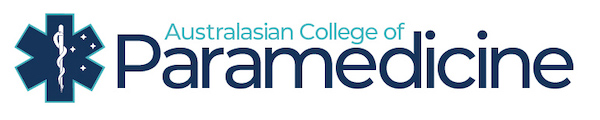 College Fellowship Application Pro Forma				Items marked with * should be supported with documentation if availableMember Name:*Year of joining the College (IOA, ACAP, PA or ANZCP):Year qualified as a paramedic:*Qualification used to qualify as paramedic (i.e. name and awarding body):*Post graduate qualifications (name and awarding body):*Professional development activities (separate of required/in-service activities):*Examples of demonstrated professional excellence (acknowledgements / citations / awards / recommendations etc and/or personal statement):Statement against the College Code of Conduct (https://paramedics.org/governance): Names and contact details of two members who will be referees for your application:*Details of outstanding and exemplary contribution to the College:*Details of outstanding and exemplary contribution to the paramedicine profession (if applicable):